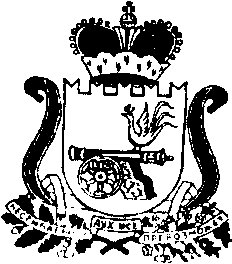 АДМИНИСТРАЦИЯ МУНИЦИПАЛЬНОГО ОБРАЗОВАНИЯ«КАРДЫМОВСКИЙ РАЙОН» СМОЛЕНСКОЙ ОБЛАСТИ Р А С П О Р Я Ж Е Н И Еот 25.09.2018   № 00287-рО начале отопительного сезона на объектах муниципального образования «Кардымовский район» Смоленской области 2018 - 2019 годовВ связи с понижением температуры наружного воздуха1.	Начать отопительный сезон 2018 - 2019 гг. на объектах муниципального образования «Кардымовский район» Смоленской области.2.	Теплоснабжение объектов выполнить в следующем порядке:-	муниципальное бюджетное дошкольное учреждение детский сад «Солнышко» Кардымовского района Смоленской области, муниципальное бюджетное общеобразовательное учреждение «Кардымовская средняя школа имени Героя Советского Союза С.Н. Решетова» Кардымовского района Смоленской области, муниципальное бюджетное общеобразовательное учреждение «Соловьевская основная школа» Кардымовского района Смоленской области, муниципальное бюджетное общеобразовательное учреждение «Каменская основная школа» Кардымовского района Смоленской области, муниципальное бюджетное общеобразовательное учреждение «Рыжковская средняя школа» Кардымовского района Смоленской области, муниципальное бюджетное общеобразовательное учреждение «Тирянская основная школа» Кардымовского района Смоленской области, муниципальное бюджетное общеобразовательное учреждение «Тюшинская средняя школа» Кардымовского района Смоленской области, Шестаковский филиал муниципального бюджетного общеобразовательного учреждения «Соловьевская основная школа» Кардымовского района Смоленской области, муниципальное бюджетное общеобразовательное учреждение «Шокинская основная школа» Кардымовского района Смоленской области, объекты здравоохранения, дома культуры, библиотеки, административные и административно - бытовые здания - с 25.09.2018 года;-	жилой фонд Кардымовского района Смоленской области - по достижению среднесуточной температуры показателей +8° С за последние 5 суток. 3.	Руководителям бюджетных учреждений начать отопительный период в соответствии с вышеуказанным графиком и обеспечить в отопительный период надежность теплоснабжения подведомственных объектов.Контроль исполнения настоящего распоряжения возложить на заместителя Главы муниципального образования «Кардымовский район» Смоленской области Д.В. Тарасова.Настоящее распоряжение вступает в силу со дня его подписания.Глава муниципального образования              «Кардымовский район» Смоленской     областиП.П. Никитенков